Подготовила Козлова Т.В.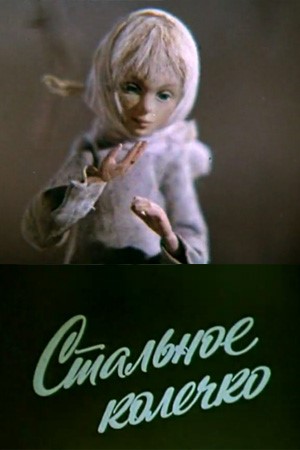 Мультфильм «Стальное колечко»Смотреть онлайн: https://www.youtube.com/watch?v=niBlcUxe-2M «Василёк» (1973)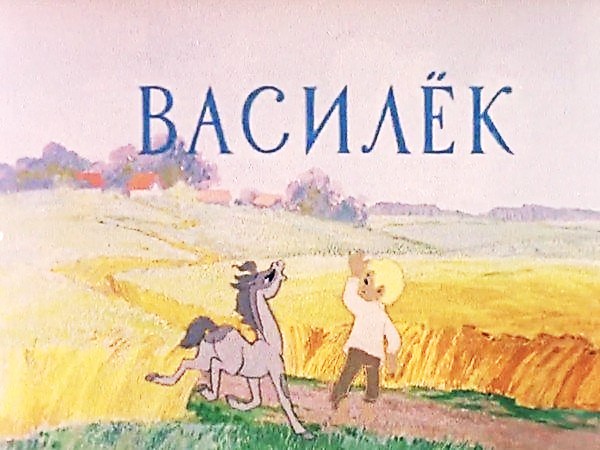 Сюжет мультфильма «Василёк» разворачивается после того как уже несколько лет назад отгремела Великая Отечественная Война. Простой сельский парнишка, которого все называют просто Василёк, вдруг обращает внимание на то, что у всех окружающих ребятишек есть дедушки, а у него дедушки нет, он не вернулся с войны. Василёк решает заняться поисками своего пропавшего дедушки…Смотреть онлайн: https://www.youtube.com/watch?v=yG25otHpPXw Легенда о старом маяке (1976)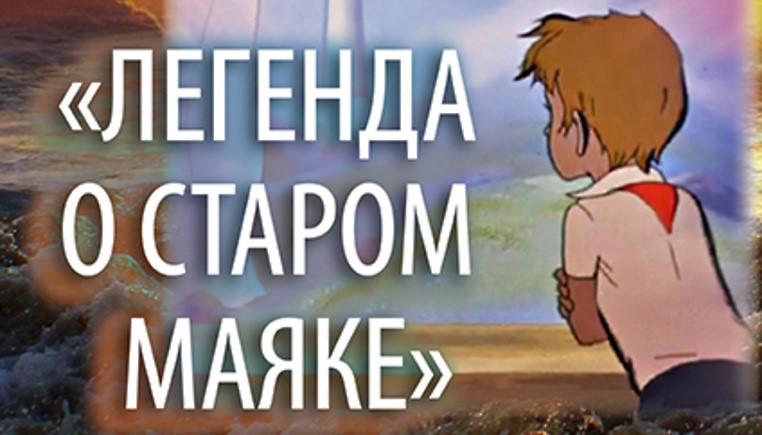 Фильм посвящен патриотической теме - освобождению родной земли от фашистских захватчиков в период Великой Отечественной войны. В основе сюжета - приключения ребят, помогающих зажечь маяк, чтобы советские корабли вошли в бухту и разгромили гитлеровцев.Смотреть онлайн: https://www.youtube.com/watch?v=HXgdL2o4dqo Воспоминание (1986)О детях военных лет.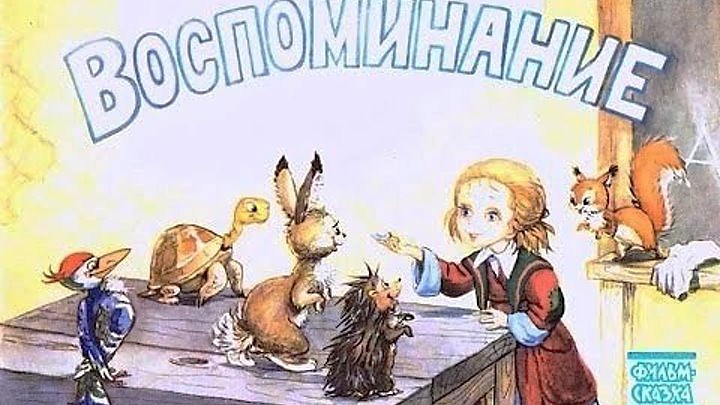 Рисованный мультипликационный фильм на военно-патриотическую тему посвящается детям военных лет. Он рассказывает о маленькой девочке, которая во время Великой отечественной войны в разоренном фашистами селе мечтала об учебе в школе.Смотреть онлайн: https://www.youtube.com/watch?v=zQwj8qsSamo Солдатская лампа (1984)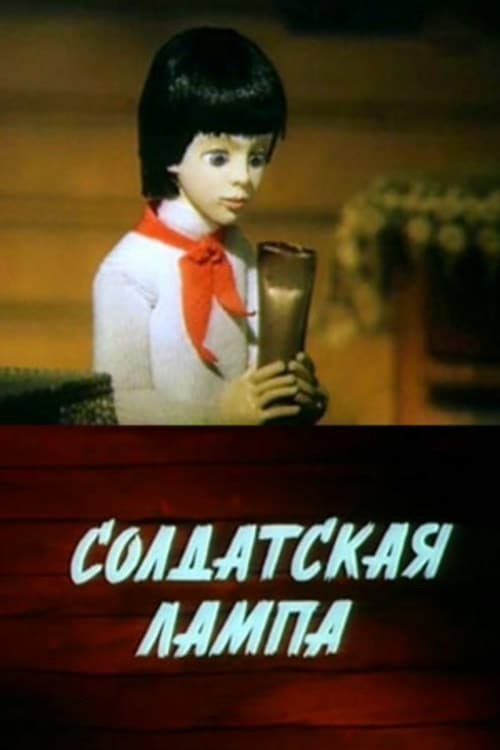 Мультфильм рассказывает нам о том, как школьники-пионеры готовились к празднику Дня Победы. Каждый ученик принес в класс предмет с тех далеких военных лет. Дети собрались вокруг большого стола и ожидали услышать рассказы от своих бабушек и дедушек. Однако все привело к тому, что солдатская лампа с патрона, стоявшая посередине стола, освещала так же, как и в те времена. Всем стало казаться, что они очутились в прошлом рядом с теми, кому эта лампа когда-то светила.Смотреть онлайн: https://www.youtube.com/watch?v=uy0e_KOy1D8 Салют (1975)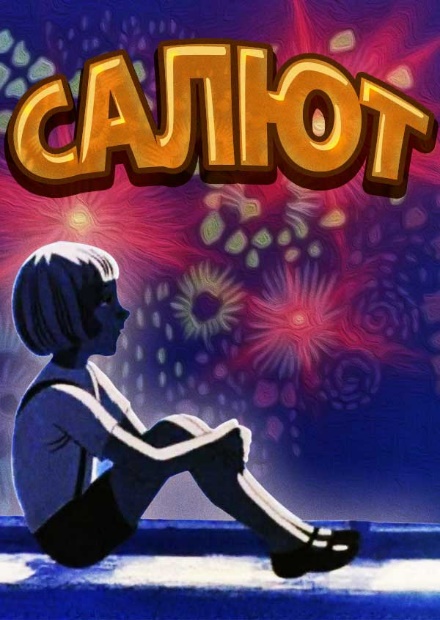 В праздничный весенний день мальчонка вместе со своим папой ждут салют. Глядя из окна, малыш заметил прогуливающегося с детьми бородатого дедушку. Оказывается, что у главного героя дедушка никогда не носил бороды и так никогда и не был стареньким, ведь молодым погиб на войне, сражаясь за родную страну и близких...Смотреть онлайн: https://www.youtube.com/watch?v=wJcwxVU17YE&feature=emb_title Пуговка (2010)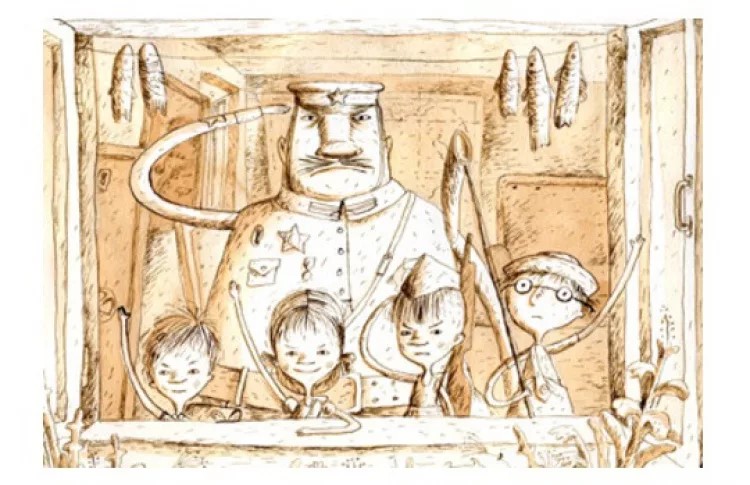 Это самый несерьезный мультик из всей подборки.Экранизация песенки патриотического стихотворения Евгения Долматовского про коричневую пуговку. Настоящая «шпионская история» рассказывает о нерушимости советской границы и о стране, где даже дети стоят на страже ее безопасности.Смотреть онлайн: https://www.youtube.com/watch?v=MjjAKSj91po 